REPORT ON EVALUATION OF THE DOCTORAL DISSERTATION*In case one or more Committee members are foreigners, evaluation, opinion and recommendation can be written in English.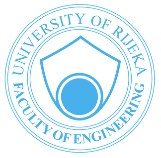 University of Rijeka – Faculty of EngineeringVukovarska 58 • 51000 Rijeka • Croatia
General information and doctoral candidate contact informationGeneral information and doctoral candidate contact informationGeneral information and doctoral candidate contact informationTitle, first and last name of the doctoral candidateName of the study programmeIdentification number of the doctoral candidateTitle of the doctoral dissertationLanguage of the dissertationTitle of the doctoral dissertationCroatianTitle of the doctoral dissertationEnglishAreaEngineering sciencesEngineering sciencesFieldSUPERVISOR/CO-SUPERVISOR AND DISSERTATION EVALUATION COMMITTEESUPERVISOR/CO-SUPERVISOR AND DISSERTATION EVALUATION COMMITTEE1.1. Supervisor1.1. SupervisorTitle, first and last nameInstitution, country1.2. Co-supervisor1.2. Co-supervisorTitle, first and last nameInstitution, country1.3.  Dissertation evaluation committee 1.3.  Dissertation evaluation committee Title, first and last nameInstitution, countryMeeting of the competent authority and item on the meeting agenda under which the Committee was appointed Meeting of the competent authority and item on the meeting agenda under which the Committee was appointed DOCTORAL DISSERTATION EVALUATION DOCTORAL DISSERTATION EVALUATION 2.1. Doctoral dissertation evaluation*(the evaluation must specify original scientific contribution and/or new finding)2.1. Doctoral dissertation evaluation*(the evaluation must specify original scientific contribution and/or new finding)2.2. Opinion and recommendation*2.2. Opinion and recommendation*2.3. Doctoral dissertation evaluation committee2.3. Doctoral dissertation evaluation committeeTitle, first and last name, institution, country:Signature:      (Committee chair)2.4. Additional comment(if applicable)2.4. Additional comment(if applicable)Rijeka, dd/mm/yyyy                                                                                                                              Rijeka, dd/mm/yyyy                                                                                                                              